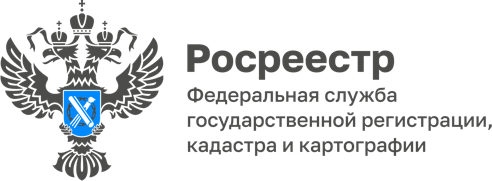 29.03.2024Пресс-служба УправленияРосреестра по Приморскому краю+7 (423) 245-49-23, доб. 108525press_rosreestr@mail.ru690091, Владивосток, ул. Посьетская, д. 48Бесплатную юридическую помощь окажут сотрудники Приморского Росреестра по вопросам государственной регистрации прав и кадастрового учетаСегодня, 29 марта юристы Управления на безвозмездной основе проконсультируют граждан по вопросам государственной регистрации прав на недвижимое имущество и сделок с ним, проведения государственного кадастрового учета недвижимого имущества, разъяснят порядок подачи заявлений на государственную регистрацию прав в электронном виде, проконсультируют, как защитить свои права собственности на недвижимое имущество, как оформить право собственности на гараж в рамках гаражной амнистии и т.д.Прием проходит в дистанционном формате по телефону. Звоните с 09:00 до 16:00 по телефонам: 260-49-44                                                                    260-4945Бесплатные консультации проходят под эгидой Ассоциация юристов России в рамках Всероссийского единого дня оказания бесплатной юридической помощи.О РосреестреФедеральная служба государственной регистрации, кадастра и картографии (Росреестр) является федеральным органом исполнительной власти, осуществляющим функции по государственной регистрации прав на недвижимое имущество и сделок с ним, по оказанию государственных услуг в сфере ведения государственного кадастра недвижимости, проведению государственного кадастрового учета недвижимого имущества, землеустройства, государственного мониторинга земель, навигационного обеспечения транспортного комплекса, а также функции по государственной кадастровой оценке, федеральному государственному надзору в области геодезии и картографии, государственному земельному надзору, надзору за деятельностью саморегулируемых организаций оценщиков, контролю деятельности саморегулируемых организаций арбитражных управляющих. Подведомственными учреждениями Росреестра являются ППК «Роскадастр» и ФГБУ «Центр геодезии, картографии и ИПД». 